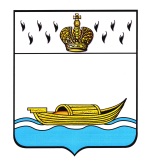 ДУМА ВЫШНЕВОЛОЦКОГО ГОРОДСКОГО ОКРУГАРЕШЕНИЕ от 26.05.2021                                   № 277О внесении измененийв решение Думы Вышневолоцкого городского округа от 28.11.2019 № 73«О земельном налоге»Руководствуясь Федеральным законом от 06.10.2003 № 131-ФЗ «Об общих принципах организации местного самоуправления в Российской Федерации», Уставом Вышневолоцкого городского округа Тверской области в связи с изданием Приказа Минэкономразвития России от 12.02.2021 № 68 «О признании утратившими силу приказов Минэкономразвития России от 1 сентября 2014 г. № 540, от 30 сентября 2015 г. № 709, от 6 октября 2017 г. № 547, от 4 февраля 2019 г. № 44 и пункта 1 изменений, которые вносятся в некоторые приказы Минэкономразвития России в части совершенствования правового регулирования в сфере ведения гражданами садоводства и огородничества для собственных нужд, утвержденных приказом Минэкономразвития России от 9 августа 2018 г. № 418» и вступлением в силу с 05.04.2021 г. Приказа Росреестра от 10.11.2020 № П/0412 «Об утверждении классификатора видов разрешенного использования земельных участков», Дума Вышневолоцкого городского округа решила:1. Внести в решение Думы Вышневолоцкого городского округа от 28.11.2019 № 73 «О земельном налоге» (с изменениями, внесенными решением Думы Вышневолоцкого городского округа от 11.11.2020 № 206) следующие изменения:- в пункте 2 в наименовании граф таблицы 1 в графе третьей слова «Приказом Министерства экономического развития РФ от 01.09.2014г. № 540» заменить словами «Приказом Росреестра от 10.11.2020 № П/0412».2. Настоящее решение вступает в силу со дня его официального опубликования в газете «Вышневолоцкая правда» и распространяется на правоотношения, возникшие с 05.04.2021 года.3. Настоящее решение подлежит размещению на официальном сайте муниципального образования Вышневолоцкий городской округ Тверской области в информационно-телекоммуникационной сети Интернет.ГлаваВышневолоцкого городского округа                                                     Н.П. РощинаПредседатель Думы Вышневолоцкого городского округа                                            Н.Н. Адров